Расширенный Совет НОРС-Р03-04 октября 2015 года, г. МоскваПрисутствовали:1.	Воздвиженский Сергей, Петрозаводск, член Совета, координатор2.	Сергеев Тимофей, Москва, председатель Совета3.	Стрелкова Ирина, Москва, член Совета4.	Янчева Мария, Москва, член Совета5.	Курочкина Светлана, Москва, член Совета6.	Каляшов Роман, Петрозаводск, скаутмастер НОРС-Р7.	Паршукова Анастасия, Петрозаводск, секретарь НОРС-Р8.	Бирюков Василий, Петрозаводск9.	Тихоненков Николай, Волгоград, член Совета10.	Попков Антон, Волгоград, член Совета11.	Дмитриченкова Юлия, Ногинск12.	Потапов Алексей, Ногинск13.	Шишлянников Сергей, Воронеж, член Совета14.	отец Иоан (Суходолов), Мурманск15.	Коротин Руслан (Мурманск)16.	Баженова Наталия, Ижевск17.	Лобашев Виталий, Мурманск18.	Могилев Сергей, Москва19.	Антоненко Мария, Москва20.	Щербакова Лиза, Москва21.	Березенкова Лена, Москва22.	Строгонова Ирина, Петрозаводск23.	Струтинский Владимир, Воронеж24.	Цалик Сергей, Новгород25.	Карандеева Светлана, Москва26.	Данилкин Виталий, МоскваДжамбориРуководитель Джамбори Стрелкова Ирина отчиталась о ходе подготовке, текущий проблемах и вариантах их решения. Члены Советы подробно ознакомились с работой по разным направлениям. Был дан ряд поручений по ходу подготовки. Арсений и Надежда Каркач представили проект ролика о Джамбори, который в скором времени будет представлен. Большая георгиевская играИрина Сидорова отчиталась о ходе прохождения. Считать опыт проведения БГИ как сетевого проекта удачным. Для дальнейшего развития проекта Совет считает необходимым создать раздел на сайте, посвященный игре, изготовить общие баннеры, включать общий этап в программу игры, подавать проект на получение российского гранта, На голосование выдвинут 1 вопрос:Использовать ли общий логотип для БГИ в регионах-участниках, использовать ли 2 логотипа (общий+свой), или не использовать общий логотип. Голосование рейтинговой, среди всех присутствующих. 1. За использование только общего логотипа - 5 человек. 2. Использовать 2 логотипа - 12 человек. 3. Использовать только свой логотип - 3 человека. Ирина Сидорова берётся за проведение этого проекта в 2016 году. Лесной патруль(отв. Бирюков Василий)Зачитан доклад о ходе программы в 2015 г и планах на 2016 год.Совет отметил недостаточную активность участия групп в проекте. Выдвинуто предложение о поощрение групп НОРС-Р в начале Джамбори.Озвучена необходимость активизации проекта на территории Московской области, налаживании контакта с местными пожарными, в преддверии Джамбори. Предоставление технического оснащения активитета на Джамбори возможно только при активизации проекта и привлечение большого количества регионов к участию в информационной работе. Решение Совета (принято единогласно)Усилить в 3 раза информационную работу по программе «Лесной патруль». Завлечь к участию не менее 20 регионов, раздать в каждом регионе не менее 3 тыс. листовок. Участники информационных акций на Джамбори смогут пройти курс молодого пожарного и получить нашивку. АртекДать мандат без права подписи Попкову Антону на обсуждения проведения профильной скаутской смены в ВДЦ «Артек».Скаутский форумАнтон Попков выступил с предложением о проведение Скаутского форума НОРС-Р — обучающей 2-дневной программы по написанию проектов. Решение не принято. Юбилейная медаль НОРС-РРазработать макет юбилейной медали НОРС-Р (С. Воздвиженский), разработать положение о наградах НОРС-Р (С. Шишлянников), медаль изготовить к Джамбори «Бородино — 2016». УставРазработать к Конференции проект изменений в Уставе. — заложить в Устав возможность вступления в НОРС-Р не индивидуально, а организацией— сохранить возможность членства как индивидуального, так и организациями— изменить адрес офиса НОРС-Р— изменить юридическое название на Межрегиональная детско-молодежная общественная организация «НОРС-Р»— допустить возможность создания коммерческих организации (пункт 3.6.)Работа СоветаЗакрепить имеющиеся группы за членами Совета, разделить между проголосовавшими “за” (в Уставе не фиксировать) с целью получения обратной связи, участия в принятии решений в организации между КонференциямиУплата взносов в НОРС-РПрекратить поддержку групп, не сдавших взносы в НОРС-РОпубликовать информацию о приостановлении членства в НОРС-Р групп, не сдавших взносы за 2015 год. Запросить с групп объяснительные о причинах неуплаты взноса. На основе объяснения принимать решение о продолжении членства в организации. 39 групп из 81 ССО заплатило взносы (по написанным заявлениям)Ввести понятия финансовый года в организации с января по январь (решено голосованием). СеминарПровести научно-методический семинар после Джамбори по организационному строительству. Рабочая группа о. Иоанн, Тимофей Сергеев, Ирина Стрелкова. Духовная программа1.	Проводить лагерь на Соловках ежегодно как паломнический лагерь. отв. С. Курочкина. 2.	Разместить на сайте информацию о Духовной безопасности. Деятельность национального комиссараДоработать логотип и зарегистрировать торговую марку НОРС-Р (отв. А. Попков).Проработать вопрос получения субсидии на деятельность НОРС-Р. Информационная деятельностьВыдвинуть на Конференцию предложение о платном создании сайта НОРС-Р. Методическая деятельностьПодготовить 5 фундаментальных документов НОРС-Р к 1 января. Отв. С. Шишлянников. Курсовая деятельностьПровести Курсы Инструкторов НОРС-Р в феврале-марте 2016. Слет старших скаутов 2017Подготовить медиа-проекты представленных площадок (Кавказ, Этномир, Воронеж) к 1 декабря 2015 года. После публикации которых провести рейтинговое голосование. Принять решение о площадке до Джамбори. отв. С. Воздвиженский, С. Шишлянников, А. Попков. Лагерь волчатОбъявить конкурс на площадку для проведения лагеря волчат в 2018.ДжамбориОбъявить конкурс площадок для проведения следующего Джамбори.Выборы председателяПереизбрать председателем Тимофея Сергеева до января 2015. Ввести должность секретаря Совета, выбираемую вместе с председателем. Утвердить на должность секретаря на период правления Тимофея Янчеву Марию. МЕЖРЕГИОНАЛЬНАЯ ДЕТСКАЯ ОБЩЕСТВЕННАЯ НЕПОЛИТИЧЕСКАЯ ОРГАНИЗАЦИЯ РАЗВЕДЧИКОВ-СКАУТОВ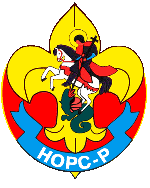 МЕЖРЕГИОНАЛЬНАЯ ДЕТСКАЯ ОБЩЕСТВЕННАЯ НЕПОЛИТИЧЕСКАЯ ОРГАНИЗАЦИЯ РАЗВЕДЧИКОВ-СКАУТОВ НОРС185030, Республика Карелия,  г. Петрозаводск, пр-т А. Невского, 69тел. 8 (8142) 53 05 83, +7 (921) 457 68 45, e-mail: nors-r@mail.ru, http://nors-r.ru185030, Республика Карелия,  г. Петрозаводск, пр-т А. Невского, 69тел. 8 (8142) 53 05 83, +7 (921) 457 68 45, e-mail: nors-r@mail.ru, http://nors-r.ru